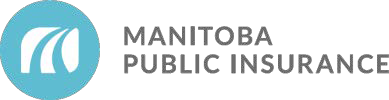 Technical Request FormComplete this form to request clarification or information regarding OEM repair procedures, tooling, and equipment requirements. Please note that this form is not for inquiring about claim decisions regarding related versus unrelated damage.For further information about completing this form, refer to the MPI Technical Requests job aid.To submit the form:Save the completed form on your computer.Press Ctrl and click the Submit button on the right.Attach the saved form to the email.If clicking Ctrl + Submit does not open a new email:Create a new email addressed to PDTRMailbox@mpi.mb.ca with “Technical Request Form” and the claim number in the subject line. Attach the saved form and send the email.Facility and Vehicle InformationFacility and Vehicle InformationFacility and Vehicle InformationClaim NumberShop RAN / Name  / Name of RequestorCity/TownShop Contact Phone NumberShop Contact Email AddressVehicle Year, Make, and ModelCurrent Stage of RepairWhat is your reason for the technical request?What is your reason for the technical request?What is your reason for the technical request?What is your reason for the technical request?Select reason (required): Select reason (required): Describe your request in the space below. If applicable, include a page number or section that requires clarification. If no procedure is available, you may briefly describe a plan for repair.Describe your request in the space below. If applicable, include a page number or section that requires clarification. If no procedure is available, you may briefly describe a plan for repair.Describe your request in the space below. If applicable, include a page number or section that requires clarification. If no procedure is available, you may briefly describe a plan for repair.Describe your request in the space below. If applicable, include a page number or section that requires clarification. If no procedure is available, you may briefly describe a plan for repair.List the resources that you consulted before initiating a technical request.List the resources that you consulted before initiating a technical request.List the resources that you consulted before initiating a technical request.List the resources that you consulted before initiating a technical request.First resource (required):
Additional resource(s) (optional):
Additional resource(s) (optional):
 Specify which uploaded pictures relate to the technical request. Specify which uploaded pictures relate to the technical request. Specify which uploaded pictures relate to the technical request. Specify which uploaded pictures relate to the technical request.